INDICAÇÃO Nº 1716/2018Sugere ao Poder Executivo Municipal a manutenção e troca de lâmpada do poste localizado defronte ao número 170, da Rua Profeta Isaías, no bairro Jardim Laudissi II, neste município.Excelentíssimo Senhor Prefeito Municipal, Nos termos do Art. 108 do Regimento Interno desta Casa de Leis, dirijo-me a Vossa Excelência para sugerir que, por intermédio do Setor competente, seja executada a manutenção e troca de lâmpada do poste localizado defronte ao número 170, da Rua Profeta Isaías, no bairro Jardim Laudissi II, neste Município.Justificativa:Conforme reivindicação da população, este vereador solicita a manutenção e troca de lâmpada do poste localizado defronte o número 170, da Rua Profeta Isaías, no bairro Jardim Laudissi II, uma vez que a mesma já esta queimada já bastante tempo, o que esta causando insegurança á população, já que os moradores trafegam pela via durante a madrugada, quando vão ao trabalho. Diante da atual situação solicito que o serviço seja feito com URGÊNCIA, pois o local está muito escuro sem a iluminação pública, fato que está colaborando com furtos e outros atos ilícitos pelo local.Plenário “Dr. Tancredo Neves”, em 19 de fevereiro de 2.018.JESUS VENDEDOR-Vereador / Vice Presidente-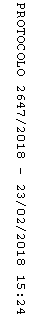 